EK 2- STAJ ÜCRETLERİNE İLİŞKİN İŞSİZLİK FONU KATKISI BİLGİ FORMU	Yükseköğretim Kurumlarının Lisans Düzeyinde Fen ve Mühendislik Bilimlerinde Zorunlu Uygulamalı Eğitim Gören Öğrencilere Ödenecek Ücretlerin İşsizlik Sigortası Fonundan Karşılanmasına İlişkin Usul ve Esaslarının 4 üncü maddesinde belirtildiği üzere devlet yükseköğretim kurumlarının fen ve mühendislik bilimlerinde, lisans düzeyinde eğitim gören öğrencilerin öğrenimlerinin son yılında bir yarıyılı özel sektör işletmelerinde, teknoparklarda, araştırma altyapılarında, Ar-Ge merkezlerinde ya da sanayi kuruluşlarında yapacakları zorunlu uygulamalı eğitimleri süresince öğrencilere, 2547 sayılı Yükseköğretim Kanununun Geçici 74 üncü maddesi gereğince 1/1/2023 tarihine kadar asgari ücretin net tutarının %35'i; bu kapsam dışında olan ve 3308 Sayılı Mesleki Eğitim Kanununun 18 inci maddesi gereğince mesleki eğitim gören ve staj hükümleri uyarınca işletmelerde veya tamamlayıcı eğitime devam eden öğrencilere, 25 inci maddenin birinci fıkrası kapsamında yapılacak ödemeler asgari ücretin net tutarının %30'undan az olmamak üzere 4447 sayılı İşsizlik Sigortası Kanununun 53 üncü maddesinin üçüncü fıkrasının (B) bendinin (h) alt bendi için ayrılan tutardan öğrencilere ödenir.	Bu amaçla kamu kurum ve kuruluşları gerekli tedbirleri alır. Staj yapacak işletme bulunamaması nedeniyle stajını okulda yapan ortaöğretim öğrencileri ile yükseköğretim kurumları ve birimlerinde yapan yükseköğretim öğrencilerinin yaptıkları stajlar bu fıkra hükmü kapsam dışındadır.   Öğrenciye Ait Bilgiler İşletme ve Staja/İşyeri Eğitimine Ait Bilgiler                      Öğrencinin İmzası                                                   İşletme/Firma Onay ve KaşeBu form, öğrenci ve firma tarafından karşılıklı imzalanarak, öğrenci tarafından kendi fakültesinin SGK pirim girişi yapılan birimine gerekli evraklarla birlikte teslim edilecektir.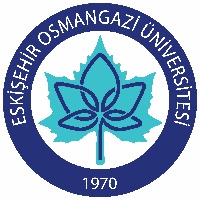 ESKİŞEHİR OSMANGAZİ ÜNİVERSİTESİSANAT VE TASARIM FAKÜLTESİAdı SoyadıT.C. Kimlik NoDoğum TarihiÖğrenci NoTelefonAkademik BirimÖnlisans/Lisans ProgramıTürüStaj İşyeri Eğitimi Öğretmenlik Uygulamaları Klinik Uygulama İşletme/Firma Vergi Noİşletme/Firma AdıFirmada Çalışan Personel Kişi SayısıFirma Telefon / FaxFirma AdresFirma Banka / Şubesi AdıFirma Banka IBAN NoTRÖdenecek Ücret (Ücret Ödemesi Yoksa Ödenmeyecek Yazılacak)Staj/İşyeri Eğitimi Başlama ve Bitiş Tarihi…… / …. / 20       -     …… / …. / 20Toplam Staj/İşyeri Eğitimi Gün SayısıBelge üzerindeki bilgilerin doğru olduğunu bildiririm.Tarih:Tarih: